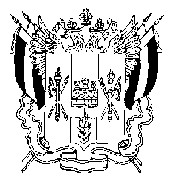 ТЕРРИТОРИАЛЬНАЯ ИЗБИРАТЕЛЬНАЯ КОМИССИЯ ЗЕРНОГРАДСКОГО РАЙОНА РОСТОВСКОЙ ОБЛАСТИПОСТАНОВЛЕНИЕ17августа 2021 г.                                                                                    № 33-6г.ЗерноградОб исключении из резерва участковых избирательных комиссий Зерноградского районаНа основании пункта10 статьи 23(пункта 9 статьи 26) пункта 51 статьи 27 Федеральногозакона  «Об основных гарантиях избирательных прав и права на участие в референдуме граждан Российской Федерации»,пункта 25 Порядка формирования резерва составов участковых комиссий и назначения нового члена участковой комиссии из резерва составов участковых комиссий, утвержденного постановлением ЦИК России от 3 декабря 2012 года № 152/1137-6. Территориальная избирательная комиссия Зерноградского района Ростовской области ПОСТАНОВЛЯЕТ:Исключить из состава резерва участковых комиссий Зерноградского городского поселения №657-679, лиц согласно прилагаемому списку.Разместить настоящее постановление и список лиц, исключенных из резерва составов участковых комиссий на официальном сайте ТИК Зерноградского района Ростовской области в информационно-телекоммуникационной сети «Интернет».Контроль за исполнением данного постановления возложить на секретаря комиссии Демченко М. С.Председатель комиссии						О. Н. МоисеевСекретарь комиссии 							М. С. ДемченкоСписок лиц, исключенных из резерва составов участковых комиссий избирательных участков, участков референдума № 657 - № 679Зерноградского городского поселенияЗерноградского района Ростовской области№ п/пФамилия, имя, отчествоКем предложенФарапонов Дмитрий Викторовичсобрание избирателей по месту жительства